      LOYOLA COLLEGE (AUTONOMOUS), CHENNAI – 600 034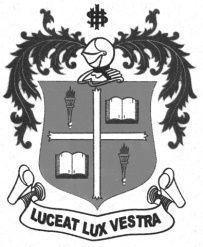     M.A. DEGREE EXAMINATION - SOCIAL WORKTHIRD SEMESTER – NOVEMBER 2012SW 3994 - HUMAN RIGHTS IN INDIA:THE CONST. & LGL FRAME WORK               Date : 10/11/2012 	Dept. No. 	  Max. : 100 Marks    Time : 9:00 - 12:00                                              SECTION- AAnswer ALL Questions. Answer to each question should not exceed 50 words:              (10 x 2 = 20 )What do you mean by Jurisprudence?What are the key components of Criminal Justice System?Define Indian Penal codeWhat is the Right to Constitutional Remedies?List out the role of social activists in promoting Human Rights in India.Expand FIR, PUCL, UNCRC, CrPCDiscuss the articles as mentioned in the Indian ConstitutionArticle 15 b. Article 22What is Directive Principles of State Policy?What are the salient features of PIL?What is Preventive Detention Laws?SECTION- BAnswer any FOUR questions. All the questions carry equal marks. Answer to each question should not exceed 300 words:             					                                     ( 4 X 10 = 40 )Explain the importance of the Preamble to the Indian Constitution.Enumerate the “Fundamental Rights” in the Indian constitution with illustrations. Discuss the major initiatives of the State Human Rights Commission.Explain with illustrations the role and functions of the National Commission for SC and ST.With suitable examples describe the protections provided by the Constitution of India to Minorities. SECTION- CAnswer any TWO questions. All the questions carry equal marks. Answer to each question should not exceed 600 words:					                                                  (2 X 20 = 40)Trace the evolution of Human Rights in India.Examine the role of Child Rights Commission in the protection of Child Rights. Discuss with case studies. Discuss the cases of custodial rape against women. Describe the protections provided by the Constitution of India to women.*******